The City School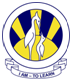 North Nazimabad Boys CampusTeacher Name: Maira Arif       Class: 10       Subject: History       Date: 28th Oct 2016Do all the questions of June 2013 from past paperhttp://papers.xtremepapers.com/CIE/Cambridge%20International%20O%20Level/Pakistan%20Studies%20(2059)/2059_s13_qp_1.pdf 